https://www.aredacao.com.br/colunas/112988/carolina-pessoni/confira-como-foi-o-reveillon-oscar-em-goiania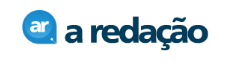 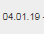 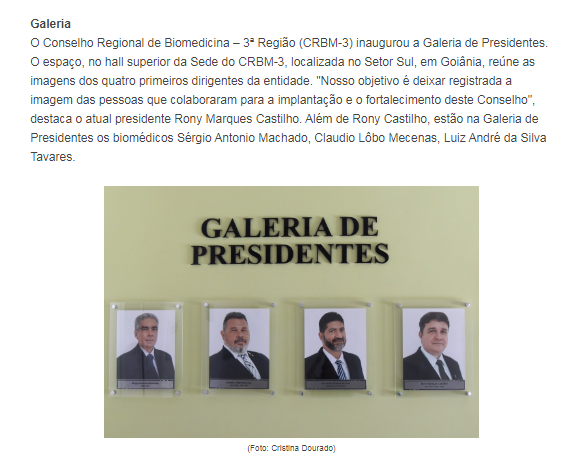 